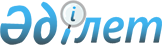 О юбилейной медали в ознаменование 25-летия Независимости Республики КазахстанУказ Президента Республики Казахстан от 28 сентября 2016 года № 344.
      В целях поощрения граждан Республики Казахстан и иностранных граждан, внесших значительный вклад в развитие, становление государственности и укрепление суверенитета Республики Казахстан, а также в ознаменование 25-летия Независимости Республики Казахстан ПОСТАНОВЛЯЮ:
      1. Учредить юбилейную медаль "Қазақстан Республикасының Тәуелсіздігіне 25 жыл".
      2. Утвердить прилагаемые:
      1) Правила награждения юбилейной медалью "Қазақстан Республикасының Тәуелсіздігіне 25 жыл";
      2) описание юбилейной медали "Қазақстан Республикасының Тәуелсіздігіне 25 жыл".
      3. Настоящий Указ вводится в действие со дня подписания. ПРАВИЛА
награждения юбилейной медалью "Қазақстан Республикасының Тәуелсіздігіне 25 жыл"
      1. Настоящие Правила регулируют порядок награждения юбилейной медалью "Қазақстан Республикасының Тәуелсіздігіне 25 жыл" (далее - юбилейная медаль).
      2. Юбилейной медалью награждаются граждане Республики Казахстан и иностранные граждане, внесшие значительный вклад в становление государственности, укрепление суверенитета и социально-экономическое развитие Республики Казахстан.
      3. Представления к награждению юбилейной медалью вносятся Президенту Республики Казахстан Парламентом, Правительством, министерствами, иными центральными государственными органами Республики Казахстан, акимами городов Астаны и Алматы, областей, а также общественными организациями.
      4. Юбилейная медаль вручается Президентом Республики Казахстан.
      Юбилейную медаль от имени и по поручению Президента Республики Казахстан также могут вручать:
      1) Государственный секретарь Республики Казахстан;
      2) акимы городов Астаны и Алматы, областей, а также иные должностные лица, уполномоченные на это Главой государства.
      Вместе с медалью награжденному вручается удостоверение установленного образца.
      5. Вручение юбилейной медали производится в торжественной обстановке и вручается награжденному лично. Перед вручением оглашается Указ Президента Республики Казахстан о награждении.
      6. Юбилейная медаль носится на левой стороне груди. При наличии государственных наград Республики Казахстан располагается после них.
      7. О вручении юбилейной медали в списке для награждения делается соответствующая запись.
      Неврученные медали и удостоверения к ним возвращаются в Орденскую кладовую Управления делами Президента Республики Казахстан с указанием причин возврата, о чем делается соответствующая отметка в списках.
      Учет произведенных награждений, а также отчетность о ходе вручения юбилейной медали ведутся Администрацией Президента Республики Казахстан. ОПИСАНИЕ
юбилейной медали "Қазақстан Республикасының Тәуелсіздігіне 25 жыл"
      Юбилейная медаль "Қазақстан Республикасының Тәуелсіздігіне 25 жыл" (далее - юбилейная медаль) имеет форму правильного круга диаметром 34 мм.
      На лицевой стороне юбилейной медали размещено изображение логотипа 25-летия Независимости Республики Казахстан. Солнце с лучами изображены голубой эмалью на выступающем блестящем рельефе. В нижней части размещено изображение национального орнамента на красной эмальной краске.
      На оборотной стороне юбилейной медали в центральной части расположена рельефная надпись "Қазақстан Республикасының Тәуелсіздігіне 25 жыл".
      Юбилейная медаль изготавливается из металла желтого цвета (латуни).
      Юбилейная медаль при помощи ушка и кольца соединяется с колодкой шириной 32 мм и высотой 50 мм, обтянутой муаровой лентой голубого цвета с красной вертикальной полосой по середине.
      Юбилейная медаль с помощью булавки с визорным замком крепится к одежде.
					© 2012. РГП на ПХВ «Институт законодательства и правовой информации Республики Казахстан» Министерства юстиции Республики Казахстан
				Подлежит опубликованию
в Собрании актов Президента и
Правительства Республики Казахстан
Президент
Республики Казахстан
Н. Назарбаев